Anexo I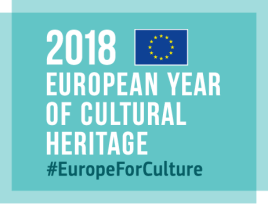 SOLICITUD DE PARTICIPACIÓNPROGRAMA ERASMUS PLUSKA 2 EDUCACIÓN ESCOLAR“DIVERSIDAD DE CULTURAS, UNA EUROPA”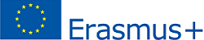 Datos del alumno:Desea participar en la movilidad de alumnos que se realizará a lo largo del curso 2018/19 dentro del Programa Erasmus plus KA2 Educación Escolar “Diversidad de Culturas, una Europa”.Declara haber leído y aceptado las bases de la convocatoria  para participar en esta selección.Extracto de la convocatoria relativa a los compromisos que asume el alumno:Como alumno seleccionado del Programa Erasmus plus KA 2 disfrutará de una beca Erasmus plus destinada a sufragar parte de los gastos del viaje y de alojamiento y manutención.  Las cantidades subvencionadas son:Viaje: 275 € en función del destino. (El IES Emilio Jimeno gestionará en nombre del alumno los billetes de transporte correspondientes hasta esa cantidad).Alojamiento y manutención: 275 €. (El IES Emilio Jimeno gestionará esta cantidad en nombre del alumno).Los gastos generados durante la movilidad que superen las cantidades citadas correrán a cargo del alumnado.  En caso de ser los gastos inferiores a la beca concedida, el remanente pasará a formar parte de un fondo para sufragar otras partidas del proyecto. En ningún momento el alumno recibirá dinero en metálico. El resto de gastos asociados durante la movilidad serán por cuenta del alumno (por ejemplo, pago de entradas, gastos extras,...)Deberá estar en posesión de la Tarjeta Sanitaria Europea en vigor durante toda la movilidad.Participará de forma activa en todas las actividades propuestas por todos los centros educativos europeos participantes.El alumno/a se alojará, con carácter general, en el domicilio de un alumno/a en el país de destino durante toda la estancia por lo que aceptará los hábitos cotidianos que existan en el domicilio.  En el caso de que exista alguna incidencia lo comunicará a los profesores acompañantes para que pueda ser solventada.  Si en algún encuentro fuera necesario otro tipo de alojamiento se comunicará con la suficiente antelación.Los alumnos se comprometen a escribir una reseña con fotografías sobre su experiencia que se incluirá en la página web del proyecto y a participar en un breve vídeo promocional.Los alumnos autorizan a que las fotografías y vídeos en los que aparezcan sean publicadas tanto en la página web como en las redes sociales del proyecto.Se comportará de forma correcta durante todo el viaje siguiendo las indicaciones que le sean realizadas por los profesores acompañantes.  En caso de que exista un mal comportamiento, el padre/madre autoriza a que su hijo/a pueda volver acompañando de un profesor a Calatayud asumiendo de forma íntegra todos los costes asociados al mismo.En Calatayud, a ……….. de ………………. de 2018Firma: